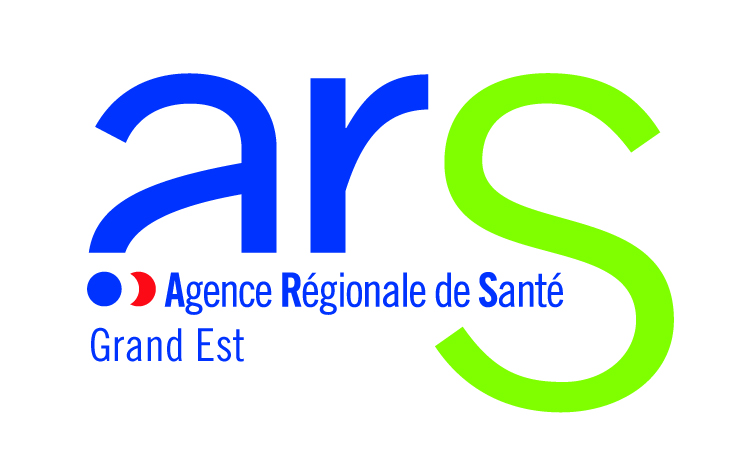 Dossier de candidatureAppel à candidatures DépartementalPrévention en EHPAD 2019Date de la publication :   18 juillet 2019Clôture des dossiers : 
25 septembre 2019Suivi par : 
Délégation Territoriale des ArdennesL’identification du porteur de projet Nom de l’EHPAD, Adresse, N° FINESS : Capacité installée en hébergement complet : Capacité installée en hébergement temporaire : Nombre de places en accueil de jour : Capacité installée en unité protégée (unité Alzheimer) :Date du dernier arrêté d’autorisation : Date de la dernière convention tripartite/CPOM : Dernier GMP validé et date validation :Dernier PMP validé et date validation :  Nom et coordonnées téléphoniques et mail du Directeur,  du Médecin Coordonnateur et de la personne responsable du dossier : Un descriptif du projet global sur les thématiques retenues (dénutrition, activité physique adaptée, bucco-dentaire)Description générale du projet ………………………………………………………………………………………………………………………………………………………………………………………………………………………………………………………………………………………………………..Description détaillée par thématiques précisant les objectifs, les moyens mis en œuvre, le suivi et l’évaluation des actions…………………………………………………………………………………………………………………………………………………………………………………………………………………………………………………………………………………………………………………………………………………………………………………………………………Les partenariats développés dans le cadre du projet………………………………………………………………………………………………………………………………………………………………………………………………………………………………………………………………………………………………………..Les modalités et un calendrier de mise en œuvre détaillée………………………………………………………………………………………………………………………………………………………………………………………………………………………………………………………………………………………………………..Un budget prévisionnel